福島・神戶兒童活動 2016　報名表填寫日期　　　　月　　　日參加理由及期望姓名由於年幼兒童較難參加同類型活動，主辦單位期望接待此等對象。麻請提供相關資訊，多謝合作。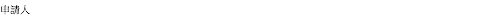 申請人姓　名代表代表譯　音性別申請人姓　名代表代表性別申請人姓　名代表代表出生年月日　西暦　　　　　　　　年　　　　　月　　　　　日　　　　　　歳出生年月日　西暦　　　　　　　　年　　　　　月　　　　　日　　　　　　歳出生年月日　西暦　　　　　　　　年　　　　　月　　　　　日　　　　　　歳申請人姓　名譯　音性別申請人姓　名性別申請人姓　名出生年月日　西暦　　　　　　　　年　　　　　月　　　　　日　　　　　　歳出生年月日　西暦　　　　　　　　年　　　　　月　　　　　日　　　　　　歳出生年月日　西暦　　　　　　　　年　　　　　月　　　　　日　　　　　　歳申請人姓　名譯　音性別申請人姓　名性別申請人姓　名出生年月日　西暦　　　　　　　　年　　　　　月　　　　　日　　　　　　歳出生年月日　西暦　　　　　　　　年　　　　　月　　　　　日　　　　　　歳出生年月日　西暦　　　　　　　　年　　　　　月　　　　　日　　　　　　歳申請人姓　名譯　音性別申請人姓　名性別申請人姓　名出生年月日　西暦　　　　　　　　年　　　　　月　　　　　日　　　　　　歳出生年月日　西暦　　　　　　　　年　　　　　月　　　　　日　　　　　　歳出生年月日　西暦　　　　　　　　年　　　　　月　　　　　日　　　　　　歳由於申請人的出生年月日與取錄修件及購買保險有關，敬請提供有關資料。由於申請人的出生年月日與取錄修件及購買保險有關，敬請提供有關資料。由於申請人的出生年月日與取錄修件及購買保險有關，敬請提供有關資料。由於申請人的出生年月日與取錄修件及購買保險有關，敬請提供有關資料。由於申請人的出生年月日與取錄修件及購買保險有關，敬請提供有關資料。由於申請人的出生年月日與取錄修件及購買保險有關，敬請提供有關資料。聯絡人現居地址　 (如正在避難地點居住，請填上合用的聯絡地址)現居地址　 (如正在避難地點居住，請填上合用的聯絡地址)現居地址　 (如正在避難地點居住，請填上合用的聯絡地址)現居地址　 (如正在避難地點居住，請填上合用的聯絡地址)現居地址　 (如正在避難地點居住，請填上合用的聯絡地址)聯絡人〒〒〒〒〒聯絡人電話　　　　　　　　　　　　　　　　　FAX電話　　　　　　　　　　　　　　　　　FAX電話　　　　　　　　　　　　　　　　　FAX電話　　　　　　　　　　　　　　　　　FAX聯絡人代表人的手機電話代表人的手機電話代表人的手機電話代表人的手機電話聯絡人代表人電郵地址(手機)代表人電郵地址(手機)代表人電郵地址(手機)代表人電郵地址(手機)聯絡人代表人電郵地址(電腦) 代表人電郵地址(電腦) 代表人電郵地址(電腦) 代表人電郵地址(電腦) 聯絡人緊急聯絡人資料(手機或家居電話號碼) 緊急聯絡人資料(手機或家居電話號碼) 緊急聯絡人資料(手機或家居電話號碼) 緊急聯絡人資料(手機或家居電話號碼) 備註　　 (過敏症狀、常用藥物、生活上的注意事項等) 　　　　有　・　無　備註　　 (過敏症狀、常用藥物、生活上的注意事項等) 　　　　有　・　無　備註　　 (過敏症狀、常用藥物、生活上的注意事項等) 　　　　有　・　無　備註　　 (過敏症狀、常用藥物、生活上的注意事項等) 　　　　有　・　無　備註　　 (過敏症狀、常用藥物、生活上的注意事項等) 　　　　有　・　無　備註　　 (過敏症狀、常用藥物、生活上的注意事項等) 　　　　有　・　無　　                 （選擇「有」的人士，請簡單描述相關資料。）　                 （選擇「有」的人士，請簡單描述相關資料。）　                 （選擇「有」的人士，請簡單描述相關資料。）　                 （選擇「有」的人士，請簡單描述相關資料。）　                 （選擇「有」的人士，請簡單描述相關資料。）　                 （選擇「有」的人士，請簡單描述相關資料。）　                 （為確保活動順利進行，主辦單位有可能主動聯絡參加者，敬請留意。）　                 （為確保活動順利進行，主辦單位有可能主動聯絡參加者，敬請留意。）　                 （為確保活動順利進行，主辦單位有可能主動聯絡參加者，敬請留意。）　                 （為確保活動順利進行，主辦單位有可能主動聯絡參加者，敬請留意。）　                 （為確保活動順利進行，主辦單位有可能主動聯絡參加者，敬請留意。）　                 （為確保活動順利進行，主辦單位有可能主動聯絡參加者，敬請留意。）